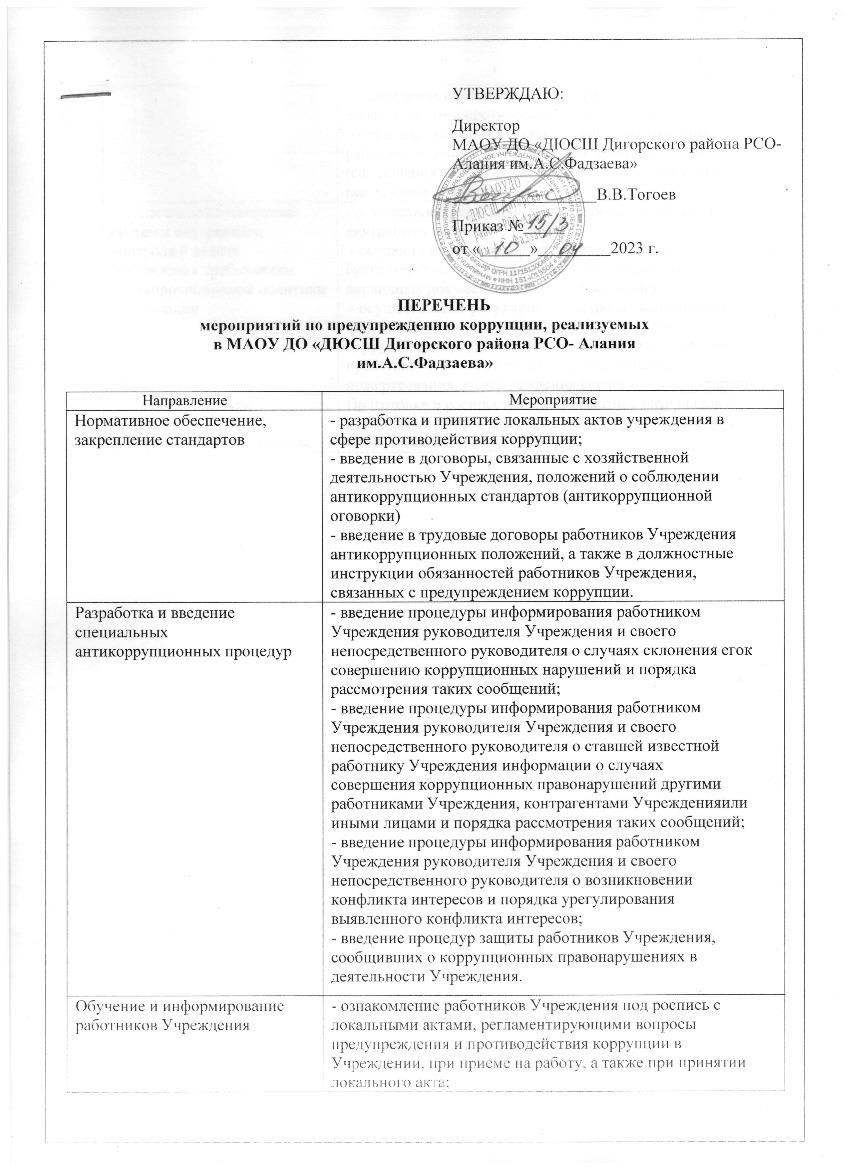 проведение обучающих мероприятий по вопросам профилактики и противодействия коррупции;организация индивидуального консультирования работников Учреждения по вопросам применения (соблюдения) антикоррупционных стандартов и процедур, исполнения обязанностей.Обеспечение соответствия системы внутреннего контроля и аудита Учреждения требованиям антикоррупционной политики организацииосуществление регулярного контроля соблюдения внутренних процедур;осуществление регулярного контроля данных бухгалтерского учета, наличия и достоверности первичных документов бухгалтерского учета;осуществление регулярного контроля экономической обоснованности расходов в сферах с высоким коррупционным риском: обмен деловыми подарками, представительские расходы, благотворительные пожертвования, вознаграждения внешним консультантам.Оценка результатовпроводимой антикоррупционной работыПодготовка и распространение отчетных материалов опроводимой работе и достигнутых результатах в сфере противодействия коррупции.